Please provide as much information regarding how the badge was lost / stolen, including approximate date and place (attach additional sheet if necessary):
Proof of your addressPlease supply a copy of one of the following, dated within 12 months, as proof that you live within the borough of Wandsworth:Pension letter from the Pensions Service        Council tax bill				Benefit letter					Valid driving licence				Award letter from the Service Personnel 	& Veterans AgencyIs the address provided your sole or principle residence?	              YES                       NO If you cannot provide any of the proofs listed, please tick below to give consent to the local authority to check your person details on the: -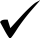                Local Authorities council tax database			      Electoral register Proof of your identityWe need to check your identify to reduce the potential for fraudulent applications for a Blue Badge. You must attach a photocopy of one of the following as proof of your identity, which must confirm your current name:Birth Certificate/adoption certificate      Marriage/divorce certificate  Passport   Valid Driving licence (Photo-card)  Certificate of British nationality HM Forces ID card  Identity card for foreign nationalsCivil partnership/dissolution certificateDeclaration:I confirm that the information provided by me is accurate and true to the best of my knowledge and believe and understand that giving false information could constitute fraud.I confirm that I have enclosed a passport size photograph with my applicationI have enclosed a payment of £10 to process this application (only accept Cheque or Postal-Order)I have provided a copy of my proof of identity I have enclosed proof of my residency in the borough dated within the last 12 monthsI accept that Wandsworth Council may make further enquiries to confirm that the details I have provided are true and that I may be contacted to provide additional information. I am aware that the Lost / Stolen badge will be cancelled and is no longer a valid badge. Anyone found displaying the badge will be committing a criminal act. Any vehicle found displaying the lost / stolen badge may be issued a penalty charge notice or be removed.If my lost / stolen badge should come back into my possession, I will not use it or allow it to be used and I undertake to return it to the Council immediately.I undertake to comply with the ‘Conditions of Use’ as stipulated in the Rights and Responsibilities booklet that will accompany my new badge.Equalities Act 2010: Should you require a reasonable adjustment or assistance to complete an application for a Blue Badge, please contact 0208 871 8871.
Signed:                    Date:	Title: 
Gender:      
First Name(s): Surname: Surname: Surname at Birth: Place of Birth: Place of Birth: Country of Birth: Date of Birth:
Date of Birth:
Telephone Number: 
Address:
Address:
Address:
Post Code:
Post Code:
Police Crime Reference Number: 